Зарегистрировано в Минюсте России 1 апреля 2013 г. N 27933МИНИСТЕРСТВО ЗДРАВООХРАНЕНИЯ РОССИЙСКОЙ ФЕДЕРАЦИИПРИКАЗот 24 сентября 2012 г. N 218нОБ УТВЕРЖДЕНИИ ПОРЯДКАОРГАНИЗАЦИИ ПРОВЕДЕНИЯ АНТИКОРРУПЦИОННОЙ ЭКСПЕРТИЗЫНОРМАТИВНЫХ ПРАВОВЫХ АКТОВ, ПРОЕКТОВ НОРМАТИВНЫХ ПРАВОВЫХАКТОВ И ИНЫХ ДОКУМЕНТОВ В МИНИСТЕРСТВЕ ЗДРАВООХРАНЕНИЯРОССИЙСКОЙ ФЕДЕРАЦИИВо исполнение Федерального закона от 17 июля 2009 г. N 172-ФЗ "Об антикоррупционной экспертизе нормативных правовых актов" (Собрание законодательства Российской Федерации, 2009, N 29, ст. 3609; 2011, N 48, ст. 6730), постановления Правительства Российской Федерации от 26 февраля 2010 г. N 96 "Об антикоррупционной экспертизе нормативных правовых актов и проектов нормативных правовых актов" (Собрание законодательства Российской Федерации, 2010, N 10, ст. 1084), постановления Правительства Российской Федерации от 19 июня 2012 г. N 608 "Об утверждении Положения о Министерстве здравоохранения Российской Федерации" (Собрание законодательства Российской Федерации, 2012, N 26, ст. 3526) приказываю:1. Утвердить прилагаемый Порядок организации проведения антикоррупционной экспертизы нормативных правовых актов, проектов нормативных правовых актов и иных документов в Министерстве здравоохранения Российской Федерации.2. Правовому департаменту (А.А. Черкасов) проводить антикоррупционную экспертизу проектов нормативных правовых актов Министерства здравоохранения Российской Федерации при проведении их правовой экспертизы.3. Руководителям структурных подразделений Министерства здравоохранения Российской Федерации обеспечивать проведение антикоррупционной экспертизы принятых Министерством здравоохранения Российской Федерации нормативных правовых актов при проведении мониторинга их применения.4. Контроль за исполнением настоящего приказа возложить на статс-секретаря - заместителя Министра здравоохранения Российской Федерации С.Ф. Вельмяйкина.МинистрВ.И.СКВОРЦОВАУтвержденприказом Министерства здравоохраненияРоссийской Федерацииот 24 сентября 2012 г. N 218нПОРЯДОКОРГАНИЗАЦИИ ПРОВЕДЕНИЯ АНТИКОРРУПЦИОННОЙ ЭКСПЕРТИЗЫНОРМАТИВНЫХ ПРАВОВЫХ АКТОВ, ПРОЕКТОВ НОРМАТИВНЫХ ПРАВОВЫХАКТОВ И ИНЫХ ДОКУМЕНТОВ В МИНИСТЕРСТВЕ ЗДРАВООХРАНЕНИЯРОССИЙСКОЙ ФЕДЕРАЦИИI. Общие положения1. Антикоррупционной экспертизе подлежат:а) нормативные правовые акты Министерства здравоохранения Российской Федерации, а также нормативные правовые акты преобразованного Министерства здравоохранения и социального развития Российской Федерации, касающиеся правового регулирования в сфере здравоохранения, обращения лекарственных средств, обеспечения их качества и безопасности, медицинской помощи и медицинской реабилитации, фармацевтической деятельности, санитарно-эпидемиологического благополучия населения, медико-санитарного обеспечения работников отдельных отраслей экономики с особо опасными условиями труда, медико-биологической оценки воздействия на организм человека особо опасных факторов физической и химической природы <1>;--------------------------------<1> Указ Президента Российской Федерации от 21 мая 2012 г. N 636 "О структуре федеральных органов исполнительной власти" (Собрание законодательства Российской Федерации, 2012, N 22, ст. 2754; N 27, ст. 3674).б) проекты нормативных правовых актов Министерства здравоохранения Российской Федерации;в) проекты федеральных законов, проекты указов Президента Российской Федерации и проекты постановлений Правительства Российской Федерации, разрабатываемые Министерством здравоохранения Российской Федерации;г) проекты концепций и технических заданий на разработку проектов федеральных законов, проектов поправок Правительства Российской Федерации к проектам федеральных законов, подготовленным Министерством здравоохранения Российской Федерации.II. Порядок проведения антикоррупционной экспертизыпроектов нормативных правовых актов2. Антикоррупционная экспертиза проектов нормативных правовых актов и иных документов, указанных в подпунктах "б" - "г" пункта 1 настоящего Порядка <1>, проводится Правовым департаментом Министерства здравоохранения Российской Федерации <2> при проведении их правовой экспертизы в соответствии с Методикой проведения антикоррупционной экспертизы нормативных правовых актов и проектов нормативных правовых актов, утвержденной постановлением Правительства Российской Федерации от 26 февраля 2010 г. N 96 (Собрание законодательства Российской Федерации, 2010, N 10, ст. 1084) <3>.--------------------------------<1> Далее - проекты.<2> Далее - Правовой департамент.<3> Далее - Методика.3. Проект, разработанный структурным подразделением Министерства здравоохранения Российской Федерации, ответственным за его подготовку <1>, после согласования всеми заинтересованными структурными подразделениями Министерства здравоохранения Российской Федерации направляется в Правовой департамент для проведения правовой и антикоррупционной экспертизы.--------------------------------<1> Далее - структурное подразделение, ответственное за подготовку проекта.4. Результаты антикоррупционной экспертизы проекта оформляются заключением.5. При выявлении в проекте коррупциогенных факторов Правовой департамент в заключении по результатам проведения антикоррупционной экспертизы проекта отражает все выявленные коррупциогенные факторы с указанием структурных единиц (разделов, пунктов, подпунктов, абзацев), в которых они содержатся, со ссылкой на положения Методики. Одновременно в заключении о результатах проведения антикоррупционной экспертизы проекта указываются предложения по устранению выявленных коррупциогенных факторов.6. Заключение Правового департамента подлежит обязательному рассмотрению в структурном подразделении, ответственном за подготовку проекта.7. Коррупциогенные факторы, выявленные при проведении антикоррупционной экспертизы проекта, устраняются структурным подразделением, ответственным за подготовку проекта, на стадии доработки проекта, после чего доработанный проект представляется на повторное рассмотрение в Правовой департамент.III. Обеспечение проведения независимой антикоррупционнойэкспертизы проектов нормативных правовых актов8. Проекты, за исключением проектов, содержащих сведения, составляющие государственную тайну, или сведения конфиденциального характера, подлежат независимой антикоррупционной экспертизе, которая проводится в соответствии с Методикой.9. Для проведения независимой антикоррупционной экспертизы структурное подразделение, ответственное за подготовку проекта, представляет с сопроводительным письмом текст проекта нормативного правового акта или иного документа, указанного в пункте 8 настоящего Порядка, на электронном носителе в Департамент международного сотрудничества и связей с общественностью Министерства здравоохранения Российской Федерации для размещения его на официальном сайте Министерства здравоохранения Российской Федерации в сети Интернет. В сопроводительном письме структурное подразделение, ответственное за подготовку проекта, указывает дату, когда проект должен быть размещен на официальном сайте Министерства здравоохранения Российской Федерации в сети Интернет, а также даты начала и окончания приема заключений по результатам независимой антикоррупционной экспертизы.10. Срок размещения проекта нормативного правового акта на официальном сайте Министерства здравоохранения Российской Федерации не может составлять менее 7 дней.11. При размещении Департаментом международного сотрудничества и связей с общественностью Министерства здравоохранения Российской Федерации проекта нормативного правового акта или иного документа, указанного в пункте 8 настоящего Порядка, на официальном сайте Министерства здравоохранения Российской Федерации в сети Интернет указываются информация о структурном подразделении, ответственном за подготовку проекта, а также почтовый адрес, номер телефона факсимильной связи и адрес электронной почты Министерства здравоохранения Российской Федерации, на которые необходимо направлять экспертные заключения, подготовленные по результатам независимой антикоррупционной экспертизы, контактные телефоны должностного лица структурного подразделения, ответственного за подготовку данного проекта, и даты начала и окончания приема заключений по результатам независимой антикоррупционной экспертизы.12. В целях обеспечения возможности проведения независимой антикоррупционной экспертизы проектов федеральных законов, проектов указов Президента Российской Федерации, проектов постановлений Правительства Российской Федерации, проектов концепций и технических заданий на разработку проектов федеральных законов структурное подразделение, ответственное за подготовку проекта, в течение рабочего дня, соответствующего дню направления указанных проектов на согласование в государственные органы и организации согласно пункту 57 Регламента Правительства Российской Федерации, утвержденного постановлением Правительства Российской Федерации от 1 июня 2004 г. N 260 <1>, обеспечивает размещение этих проектов на официальном сайте Министерства здравоохранения Российской Федерации в сети Интернет с указанием дат начала и окончания приема экспертных заключений по результатам независимой антикоррупционной экспертизы.--------------------------------<1> Собрание законодательства Российской Федерации, 2004, N 23, ст. 2313; 2006, N 23, ст. 2514; N 29, ст. 3251; 2007, N 32, ст. 4150; 2008, N 14, ст. 1413; N 21, ст. 2459; N 49, ст. 5833; 2009, N 11, ст. 1302; N 12, ст. 1443; N 19, ст. 2346; N 36, ст. 4358; N 49, ст. 5970; N 49, ст. 5971; N 52, ст. 6609; 2010, N 9, ст. 964; N 21, ст. 2602; 2011, N 9, ст. 1251; N 28, ст. 4219; N 41, ст. 5743; N 47, ст. 6663; 2012, N 19, ст. 2419; N 34, ст. 4736; N 39, ст. 5286; N 41, ст. 5635; N 42, ст. 5716.13. В целях обеспечения возможности проведения независимой антикоррупционной экспертизы проектов нормативных правовых актов Министерства здравоохранения Российской Федерации, затрагивающих права, свободы и обязанности человека и гражданина, устанавливающих правовой статус организаций или имеющих межведомственный характер, за исключением проектов, содержащих сведения, составляющие государственную тайну, или сведения конфиденциального характера, структурное подразделение, ответственное за подготовку проекта, в течение рабочего дня, соответствующего дню направления указанных проектов на рассмотрение в Правовой департамент, размещает эти проекты на официальном сайте Министерства здравоохранения Российской Федерации в сети Интернет.14. При направлении в Правовой департамент проекта нормативного правового акта, указанного в пункте 13 настоящего Порядка, для проведения правовой экспертизы в сопроводительном письме указывается информация о дате, адресе его размещения на официальном сайте Министерства здравоохранения Российской Федерации в сети Интернет для проведения независимой экспертизы на коррупциогенность, а также о сроках приема экспертных заключений по результатам независимой антикоррупционной экспертизы.15. В случае если в течение рабочего дня, соответствующего дню направления проекта нормативного правового акта, указанного в пункте 13 настоящего Порядка, на проведение правовой и антикоррупционной экспертизы в Правовой департамент, он не размещен в установленном порядке на официальном сайте Министерства здравоохранения Российской Федерации в сети Интернет, либо в сопроводительном письме к проекту документа отсутствует указание на размещение его в сети Интернет, он возвращается без рассмотрения в структурное подразделение, являющееся ответственным исполнителем.16. Заключения независимой антикоррупционной экспертизы, поступившие в Министерство здравоохранения Российской Федерации, передаются Департаментом управления делами Министерства здравоохранения Российской Федерации в структурное подразделение Министерства здравоохранения Российской Федерации, ответственное за подготовку проекта, не позднее дня, следующего за днем регистрации данного заключения.17. Структурное подразделение Министерства здравоохранения Российской Федерации, ответственное за подготовку проекта, с момента получения рассматривает заключение независимой антикоррупционной экспертизы, поступившие от независимых экспертов, аккредитованных в порядке, установленном приказом Министерства юстиции Российской Федерации от 27 июля 2012 г. N 146 "Об утверждении Административного регламента Министерства юстиции Российской Федерации по предоставлению государственной услуги по осуществлению аккредитации юридических и физических лиц, изъявивших желание получить аккредитацию на проведение в качестве независимых экспертов антикоррупционной экспертизы нормативных правовых актов и проектов нормативных правовых актов в случаях, предусмотренных законодательством Российской Федерации" (зарегистрирован Министерством юстиции Российской Федерации 2 августа 2012 г., регистрационный N 25085), информация об аккредитации которых внесена в государственный реестр независимых экспертов (юридических и физических лиц) и размещена на официальном сайте Министерства юстиции Российской Федерации в сети Интернет.18. По результатам рассмотрения гражданину или организации, проводившим независимую антикоррупционную экспертизу, направляется мотивированный ответ, за исключением случаев, когда в заключении отсутствует предложение о способе устранения выявленных коррупциогенных факторов.19. Положения проекта нормативного правового акта, содержащие коррупциогенные факторы, выявленные при проведении независимой антикоррупционной экспертизы, подлежат устранению структурным подразделением, ответственным за подготовку проекта.20. После устранения замечаний и учета предложений, изложенных в заключениях правовой экспертизы и независимой антикоррупционной экспертизы, структурное подразделение, ответственное за подготовку проекта, повторно представляет проект на рассмотрение в Правовой департамент с приложением поступивших заключений независимой антикоррупционной экспертизы.21. Повторное рассмотрение проекта в Правовом департаменте включает в себя проведение повторной антикоррупционной экспертизы, а также рассмотрение поступивших заключений независимой антикоррупционной экспертизы, оценку полноты учета содержащихся в них рекомендаций.IV. Порядок проведения антикоррупционной экспертизынормативных правовых актов22. Антикоррупционная экспертиза нормативных правовых актов, указанных в подпункте "а" пункта 1 настоящего Порядка <1>, проводится при мониторинге их применения.--------------------------------<1> Далее - нормативный правовой акт Министерства здравоохранения Российской Федерации.23. Мониторинг проводится структурными подразделениями Министерства в соответствии с их компетенцией.24. Задачами мониторинга являются:а) своевременное выявление в нормативных правовых актах Министерства здравоохранения Российской Федерации коррупциогенных факторов;б) устранение выявленных коррупциогенных факторов.25. При мониторинге осуществляются:а) сбор информации о практике применения нормативных правовых актов Министерства здравоохранения Российской Федерации;б) анализ и оценка получаемой информации о практике применения нормативных правовых актов.26. При осуществлении мониторинга правоприменения используется:а) практика судов общей юрисдикции и арбитражных судов;б) практика деятельности федеральных органов исполнительной власти, органов государственной власти субъектов Российской Федерации и иных государственных органов;в) информация о практике применения нормативных правовых актов Российской Федерации, поступившая от Уполномоченного по правам человека в Российской Федерации, Уполномоченного Российской Федерации при Европейском Суде по правам человека, Уполномоченного при Президенте Российской Федерации по правам ребенка, а также из Общественной палаты Российской Федерации, государственных корпораций, фондов и иных организаций, созданных Российской Федерацией на основании федерального закона;г) информация, поступившая из общественных, научных, правозащитных и иных организаций;д) информация, почерпнутая из средств массовой информации;е) информация, поступившая от граждан;ж) информация, поступившая из иных источников <1>.--------------------------------<1> Пункт 6 Методики осуществления мониторинга правоприменения в Российской Федерации, утвержденной постановлением Правительства Российской Федерации от 19 августа 2011 г. N 694 (Собрание законодательства Российской Федерации, 2011, N 35, ст. 5081).27. В случае если структурное подразделение Министерства, осуществляющее мониторинг в рамках своей компетенции, выявляет наличие в нормативном правовом акте Министерства здравоохранения Российской Федерации коррупциогенного фактора, данное структурное подразделение в течение пяти рабочих дней готовит предложения по устранению выявленного коррупциогенного фактора и направляет в установленном порядке проект нормативного правового акта Министерства здравоохранения Российской Федерации об изменении (признании утратившим силу) или отмене нормативного правового акта Министерства здравоохранения Российской Федерации, по результатам антикоррупционной экспертизы которого были выявлены коррупциогенные факторы, в Правовой департамент для проведения правовой экспертизы и антикоррупционной экспертизы в соответствии с главой II настоящего Порядка.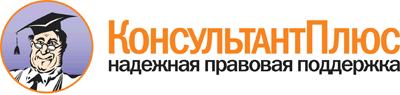  Приказ Минздрава России от 24.09.2012 N 218н
"Об утверждении Порядка организации проведения антикоррупционной экспертизы нормативных правовых актов, проектов нормативных правовых актов и иных документов в Министерстве здравоохранения Российской Федерации"
(Зарегистрировано в Минюсте России 01.04.2013 N 27933) Документ предоставлен КонсультантПлюс

www.consultant.ru 

Дата сохранения: 12.04.2016 
 